                 Йыланлы ауылы                                                                              с. ЕланлиноОб утверждении проекта внесение изменений в генеральный план сельского поселения Еланлинский сельсовет муниципального района Кигинский район Республики БашкортостанВ соответствии с Градостроительным кодексом Российской Федерации, Федеральным законом от 06.10.2003 г. № 131 ФЗ «Об общих принципах местного самоуправления в Российской Федерации», руководствуясь постановлением Правительства Республики Башкортостан от 08.04.2022 г. № 144 «Об особенностях градостроительной деятельности в Республике Башкортостан в 2022 году» (с изменениями, утвержденными постановлением Правительства Республики Башкортостан от 20.05.2022 г. № 242), Уставом сельского поселения Еланлинский сельсовет муниципального района Кигинский район Республики Башкортостан, Совет сельского поселения Еланлинский сельсовет муниципального района Кигинский район Республики Башкортостан РЕШИЛ:1. Утвердить проект внесение изменений в генеральный план сельского поселения Еланлинский сельсовет муниципального района Кигинский район Республики Башкортостан.2. Настоящее решение опубликовать на официальном сайте сельского поселения Еланлинский сельсовет муниципального района Кигинский район Республики Башкортостан в сети «Интернет».3. Контроль за исполнением настоящего решения оставляю за собой. 	 Глава сельского поселения                                             Г.Р. СибагатуллинаБашкортостан РеспубликаһыныңКыйғы районы муниципаль районының Йыланлы ауыл Советы ауыл биләмәһе Советы(Баш$ортостан Республика%ыны#[ый=ы районыны# Йыланлы ауыл Советы ауыл бил&м&%е Советы)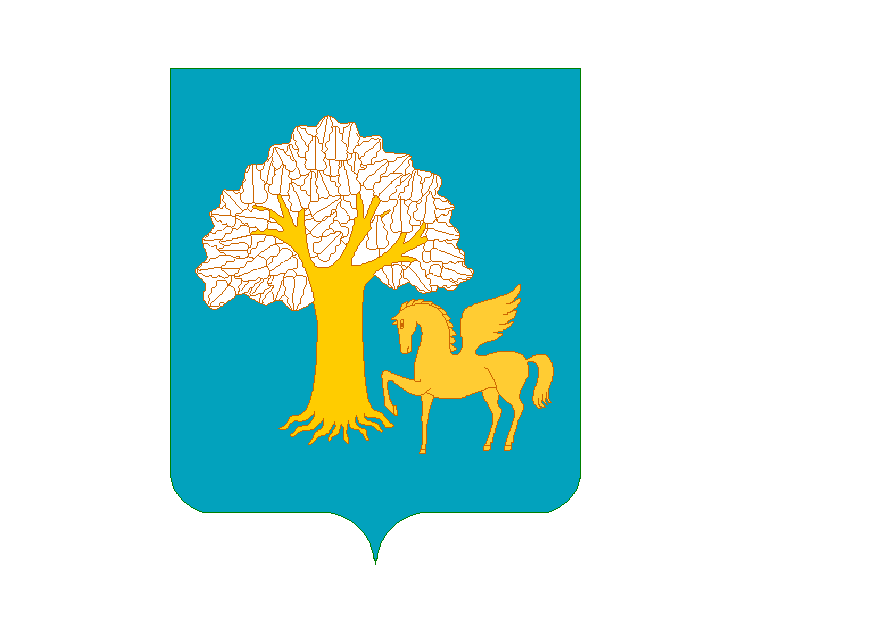 Совет сельского поселения Еланлинский сельсовет муниципального районаКигинский район Республики Башкортостан(Совет Еланлинскогосельсовета Кигинского районаРеспублики Башкортостан)                  KАРАР    РЕШЕНИЕ             19 сентябрь 2022 й.       № 28-36-1                                        19 сентября 2022 г.